Name_____________________________EET 107  Winter  2013  January ###Quiz Identify 1-61._____________		2.____________		3._____________4._____________		5.____________		6._____________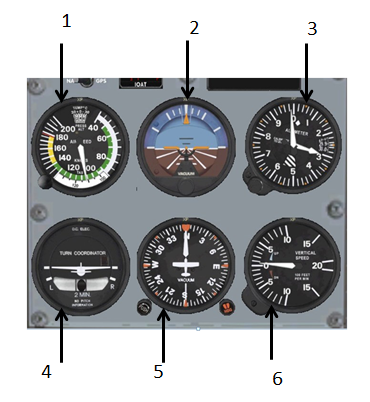 7. Avionics stands for what?8. What does AM stand for?9. What does FM stand for?10. Radio is used only for voice communications? True  or  False12. Satcom is replacing HF for most uses?   True  or  False13. Which of the below indicates half duplex communications A, B or C?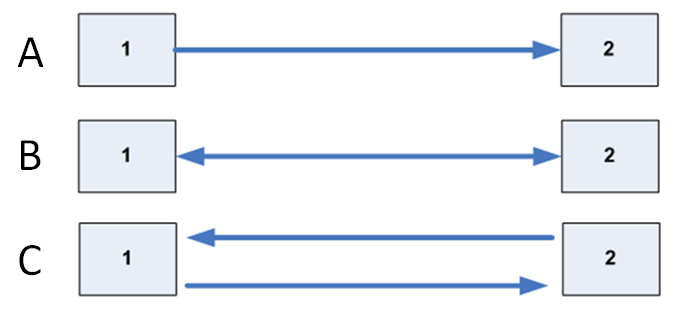 14. In an emergency,  the three emergency action steps you should take (in order) are:C   ___________________ C   ___________________ C   ___________________